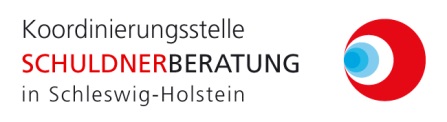 HaushaltsplanEinnahmen

Ausgaben


GesamtergebnisEinnahmen pro Monat1. Runde
heute2. Runde
6 Monate später1.  Nettolohn100010002.  Arbeitslosengeld I5003.  Arbeitslosengeld II4.  Elterngeld5.  Kindergeld6.  Wohngeld7.  Krankengeld8.  Sonstiges (aus Ereigniskarte)Summe der Einnahmen1500 €1000 €Ausgaben pro Monat1. Runde
heute2. Runde
6 Monate später1.  Lebensmittel2001002.  Miete (kalt)500400	Nebenkosten	Heizung3.  Strom 4.  Rundfunkbeitrag5.  Arzt / Apotheke (Zuzahlungen etc.)6.  Hausratversicherung7.  Haftpflichtversicherung8.  Berufsunfähigkeitsversicherung9.  Private Vorsorge10.  Möbel (evtl. Kreditrate)11.  Drogerieartikel12.  Bekleidung13.  Festnetz / Internet14.  Smartphone (Kreditrate)15.  Smart-Mobil 16.  Prepaidkarte 17.  Vereinsbeitrag 18.  Anschaffung Waschmaschine (Kreditrate)19.  Frisör20.  Fernseher (Kreditrate)21.  Pay-TV22.  PC / Laptop / Tablet (Kreditrate)23.  Soundsystem (Kreditrate) 24.  Spielekonsole (Kreditrate)25.  Streaming / CD / DVD26.  Zigaretten / Tabak27.  Auto (Kreditrate)	Steuern, Versicherung, Benzin etc.28.  Monatskarte Bahn / Bus29.  Fahrrad (Kreditrate) / Roller (Kreditrate)	Versicherung, Benzin etc.30.  Car-Sharing  31.  Restaurant / Café / Kneipe32.  Fastfood33.  Hobbys34.  Alles für mein Haustier35.  Disco36.  Kino37.  Fitnessclub38.  Freizeitpark39.  Urlaub (Kreditrate)40.  Sonstiges (aus Ereigniskarte)Summe der Ausgaben700 €500 €Einnahmen                                  
1. Runde:1500€minusAusgaben                                
1. Runde:700€=800 €Einnahmen                                  
2. Runde:1000€minusAusgaben                                   
2. Runde:500€=500 €Ergebnis 1. Runde
(Überschuss / Defizit ) 800€mal 6=4800€Ergebnis 2. Runde
(Überschuss / Defizit ) nach 6 Monaten500€mal 6=     3000€Gesamtergebnis 1. und 2. Runde
nach 12 Monaten     7800€